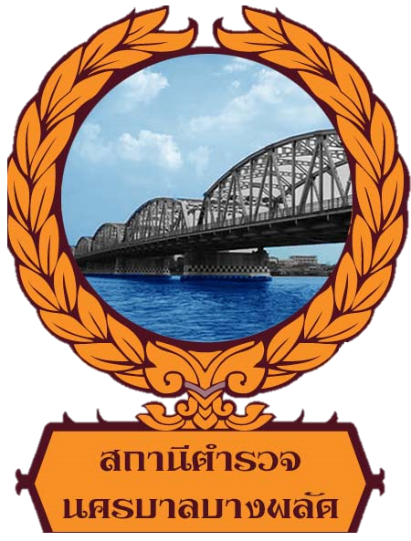 
 แผนการใช้จ่ายงบประมาณประจำปี 2566สถานีตำรวจนครบาลบางพลัดแผนการใช้จ่ายงบประมาณ สน.บางพลัด
ประจำปีงบประมาณ พ.ศ.2566
ข้อมูล ณ 31 มีนาคม 2566						     ตรวจแล้วถูกต้อง					    พ.ต.อ.						   ( อัครพล จั่นเพชร )						      ผกก.สน.บางพลัดลำดับชื่อโครงการ/กิจกรรมคิดเป็นร้อยละเป้าหมาย/
วิธีดำเนินการงบประมาณ/แหล่งที่จัดสรร/สนับสนุนงบประมาณ/แหล่งที่จัดสรร/สนับสนุนงบประมาณ/แหล่งที่จัดสรร/สนับสนุนงบประมาณ/แหล่งที่จัดสรร/สนับสนุนงบประมาณ/แหล่งที่จัดสรร/สนับสนุนระยะเวลาดำเนินการงบประมาณที่ได้รับผลที่คาดว่าจะได้รับลำดับชื่อโครงการ/กิจกรรมคิดเป็นร้อยละเป้าหมาย/
วิธีดำเนินการสตช.ภาครัฐเอกชนอปท.อื่นๆระยะเวลาดำเนินการงบประมาณที่ได้รับผลที่คาดว่าจะได้รับลำดับชื่อโครงการ/กิจกรรมคิดเป็นร้อยละเป้าหมาย/
วิธีดำเนินการสตช.ภาครัฐเอกชนอปท.อื่นๆระยะเวลาดำเนินการงบประมาณที่ได้รับผลที่คาดว่าจะได้รับ1โครงการบังคับใช้กฎหมาย และบริการประชาชน ผลผลิตการบังคับใช้กฎหมาย อำนวยความยุติธรรมและบริการประชาชน75%ดำเนินการเบิกจ่าย ตามผลผลิต โครงการ กิจกรรมที่ได้รับการจัดสรร ให้ตรงตามกิจกรรมต่างๆ ที่ได้รับการจัดสรร/ตลอดปีงบประมาณ2,533,700ดำเนินการเบิกจ่ายเป็นไปตามงบประมาณที่ได้รับและบรรลุเป้าหมายของโครงการ2โครงการปราบปรามการค้ายาเสพติด 75%ใช้ในการบริหารจัดการสกัดกั้นยาเสพติด และสลายโครงสร้างเครือข่ายผู้มีอิทธิพล/ตลอดปีงบประมาณ16,300ดำเนินการเบิกจ่ายเป็นไปตามงบประมาณที่ได้รับและบรรลุเป้าหมายของโครงการ3กิจกรรมการปฏิรูประบบงานสอบสวนและการบังคับใช้กฎหมาย50%ใช้ในการปฏิรูประบบงานสอบสวน เพื่อเพิ่มประสิทธิภาพในการป้องกันปราบปรามอาชญากรรม/ตลอดปีงบประมาณ18,100ดำเนินการเบิกจ่ายเป็นไปตามงบประมาณที่ได้รับและบรรลุเป้าหมายของโครงการ4กิจกรรมการบังคับใช้กฎหมายและบริการประชาชน (ซ่อมเครื่องวัดแอลกอฮอล์)75%ใช้ในการซ่อมแซมเครื่องวัดแอลกอฮอล์ เพิ่มประสิทธิภาพในการบังคับใช้กฎหมาย/ตลอดปีงบประมาณ3,881ดำเนินการเบิกจ่ายเป็นไปตามงบประมาณที่ได้รับและบรรลุเป้าหมายของโครงการลำดับชื่อโครงการ/กิจกรรมคิดเป็นร้อยละเป้าหมาย/
วิธีดำเนินการงบประมาณ/แหล่งที่จัดสรร/สนับสนุนงบประมาณ/แหล่งที่จัดสรร/สนับสนุนงบประมาณ/แหล่งที่จัดสรร/สนับสนุนงบประมาณ/แหล่งที่จัดสรร/สนับสนุนงบประมาณ/แหล่งที่จัดสรร/สนับสนุนระยะเวลาดำเนินการงบประมาณที่ได้รับผลที่คาดว่าจะได้รับลำดับชื่อโครงการ/กิจกรรมคิดเป็นร้อยละเป้าหมาย/
วิธีดำเนินการสตช.ภาครัฐเอกชนอปท.อื่นๆระยะเวลาดำเนินการงบประมาณที่ได้รับผลที่คาดว่าจะได้รับลำดับชื่อโครงการ/กิจกรรมคิดเป็นร้อยละเป้าหมาย/
วิธีดำเนินการสตช.ภาครัฐเอกชนอปท.อื่นๆระยะเวลาดำเนินการงบประมาณที่ได้รับผลที่คาดว่าจะได้รับ5โครงการรณรงค์ป้องกันและแก้ไขปัญหาอุบัติเหตุทางถนนช่วงเทศกาลสำคัญ100%ใช้ในการแก้ไขปัญหาอุบัติเหตุทางถนนในช่วงเทศกาลสำคัญ/ตลอดปีงบประมาณ36,400ดำเนินการเบิกจ่ายเป็นไปตามงบประมาณที่ได้รับและบรรลุเป้าหมายของโครงการ6โครงการสร้างเครือข่ายการมีส่วนร่วมของประชาชนในการป้องกันปาชญากรรมระดับตำบล50%ใช้ในการแก้ไขปัญหาอุบัติเหตุทางถนนในช่วงเทศกาลสำคัญ/ตลอดปีงบประมาณ15,000ดำเนินการเบิกจ่ายเป็นไปตามงบประมาณที่ได้รับและบรรลุเป้าหมายของโครงการ7การสร้างภูมิคุ้มกันในกลุ่มเป้าหมายระดับโรงเรียนประถม/มัธยม (โครงการ 1 ตำรวจ 1 โรงเรียน )75%ใช้ในการเสริมสร้างการสร้างภูมิคุ้มกันและป้องกันยาเสพติดในกลุ่มเป้าหมายระดับโรงเรียนประถมและมัธยม/ตลอดปีงบประมาณ28,000ดำเนินการเบิกจ่ายเป็นไปตามงบประมาณที่ได้รับและบรรลุเป้าหมายของโครงการ8โครงการปราบปรามการค้ายาเสพติด กิจกรรม การสกัดกั้น ปราบปราม การผลิต การค้ายาเสพติด ครั้งที่ 1/2566100%สำหรับเป็นค่าตอบแทนชุดปฏิบัติการปิดล้อมตรวจค้นฯ/ตลอดปีงบประมาณ10,000ดำเนินการเบิกจ่ายเป็นไปตามงบประมาณที่ได้รับและบรรลุเป้าหมายของโครงการลำดับชื่อโครงการ/กิจกรรมคิดเป็นร้อยละเป้าหมาย/
วิธีดำเนินการงบประมาณ/แหล่งที่จัดสรร/สนับสนุนงบประมาณ/แหล่งที่จัดสรร/สนับสนุนงบประมาณ/แหล่งที่จัดสรร/สนับสนุนงบประมาณ/แหล่งที่จัดสรร/สนับสนุนงบประมาณ/แหล่งที่จัดสรร/สนับสนุนระยะเวลาดำเนินการงบประมาณที่ได้รับผลที่คาดว่าจะได้รับลำดับชื่อโครงการ/กิจกรรมคิดเป็นร้อยละเป้าหมาย/
วิธีดำเนินการสตช.ภาครัฐเอกชนอปท.อื่นๆระยะเวลาดำเนินการงบประมาณที่ได้รับผลที่คาดว่าจะได้รับลำดับชื่อโครงการ/กิจกรรมคิดเป็นร้อยละเป้าหมาย/
วิธีดำเนินการสตช.ภาครัฐเอกชนอปท.อื่นๆระยะเวลาดำเนินการงบประมาณที่ได้รับผลที่คาดว่าจะได้รับ9โครงการค่าน้ำมันเชื้อเพลิงสำหรับใช้จ่ายประจำรถตู้โดยสาร และรถบรรทุกอเนกประสงค์75%ใช้สำหรับทดแทนค่าใช้จ่ายน้ำมันเชื้อเพลิงของรถตู้และรถตู้อเนกประสงค์ ( รถเช่า )/ตลอดปีงบประมาณ43,200ดำเนินการเบิกจ่ายเป็นไปตามงบประมาณที่ได้รับและบรรลุเป้าหมายของโครงการ10โครงการค้นหาผู้ใช้ ผู้เสพ ผู้ติด ยาเสพติด ผู้มีอาการทางจิต เพื่อนำเข้าสู่การบำบัดรักษา100%ใช้สำหรับบำบัด รักษา ผู้ติด ผู้เสพ ผู้มีอาการทางจิต ตาม พ.ร.บ.สุขภาพจิต/ตลอดปีงบประมาณ25,425ดำเนินการเบิกจ่ายเป็นไปตามงบประมาณที่ได้รับและบรรลุเป้าหมายของโครงการ11โครงการภารกิจงานชุมชนสัมพันธ์และการมีส่วนร่วมของประชาชนในการป้องกันอาชญากรรม50%ใช้ในภารกิจชุมชนสัมพันธ์ เพื่อป้องกันอาชญากรรม/ตลอดปีงบประมาณ31,000ดำเนินการเบิกจ่ายเป็นไปตามงบประมาณที่ได้รับและบรรลุเป้าหมายของโครงการ12โครงการการสอนครูแดร์ ( งบค่าตอบแทนครูแดร์ )100%ใช้สำหรับเป็นค่าตอบแทนครูแดร์/ตลอดปีงบประมาณ37,000ดำเนินการเบิกจ่ายเป็นไปตามงบประมาณที่ได้รับและบรรลุเป้าหมายของโครงการลำดับชื่อโครงการ/กิจกรรมคิดเป็นร้อยละเป้าหมาย/
วิธีดำเนินการงบประมาณ/แหล่งที่จัดสรร/สนับสนุนงบประมาณ/แหล่งที่จัดสรร/สนับสนุนงบประมาณ/แหล่งที่จัดสรร/สนับสนุนงบประมาณ/แหล่งที่จัดสรร/สนับสนุนงบประมาณ/แหล่งที่จัดสรร/สนับสนุนระยะเวลาดำเนินการงบประมาณที่ได้รับผลที่คาดว่าจะได้รับลำดับชื่อโครงการ/กิจกรรมคิดเป็นร้อยละเป้าหมาย/
วิธีดำเนินการสตช.ภาครัฐเอกชนอปท.อื่นๆระยะเวลาดำเนินการงบประมาณที่ได้รับผลที่คาดว่าจะได้รับลำดับชื่อโครงการ/กิจกรรมคิดเป็นร้อยละเป้าหมาย/
วิธีดำเนินการสตช.ภาครัฐเอกชนอปท.อื่นๆระยะเวลาดำเนินการงบประมาณที่ได้รับผลที่คาดว่าจะได้รับ13กิจกรรมการบังคับใช้กฎหมายและบริการประชาชน (ค่าเบี้ยประชุมกรรมการ)100%ใช้สำหรับเป็นค่าเบี้ยประชุมกรรมการ (เป็นงบเพิ่มเติม)/ตลอดปีงบประมาณ8,000ดำเนินการเบิกจ่ายเป็นไปตามงบประมาณที่ได้รับและบรรลุเป้าหมายของโครงการ14โครงการชุมชนยั่งยืน75%ใช้ในการสร้างภูมิคุ้มกันและป้องกันยาเสพติด เพื่อแก้ไขปัญหายาเสพติดแบบครบวงจรตามยุทธศาสตร์ชาติ/ตลอดปีงบประมาณ13,140ดำเนินการเบิกจ่ายเป็นไปตามงบประมาณที่ได้รับและบรรลุเป้าหมายของโครงการ15โครงการปราบปรามการค้ายาเสพติด กิจกรรม การสกัดกั้น ปราบปราม การผลิต การค้ายาเสพติด ครั้งที่ 2/2566100%สำหรับเป็นค่าตอบแทนชุดปฏิบัติการปิดล้อมตรวจค้นฯ/ตลอดปีงบประมาณ10,000ดำเนินการเบิกจ่ายเป็นไปตามงบประมาณที่ได้รับและบรรลุเป้าหมายของโครงการ